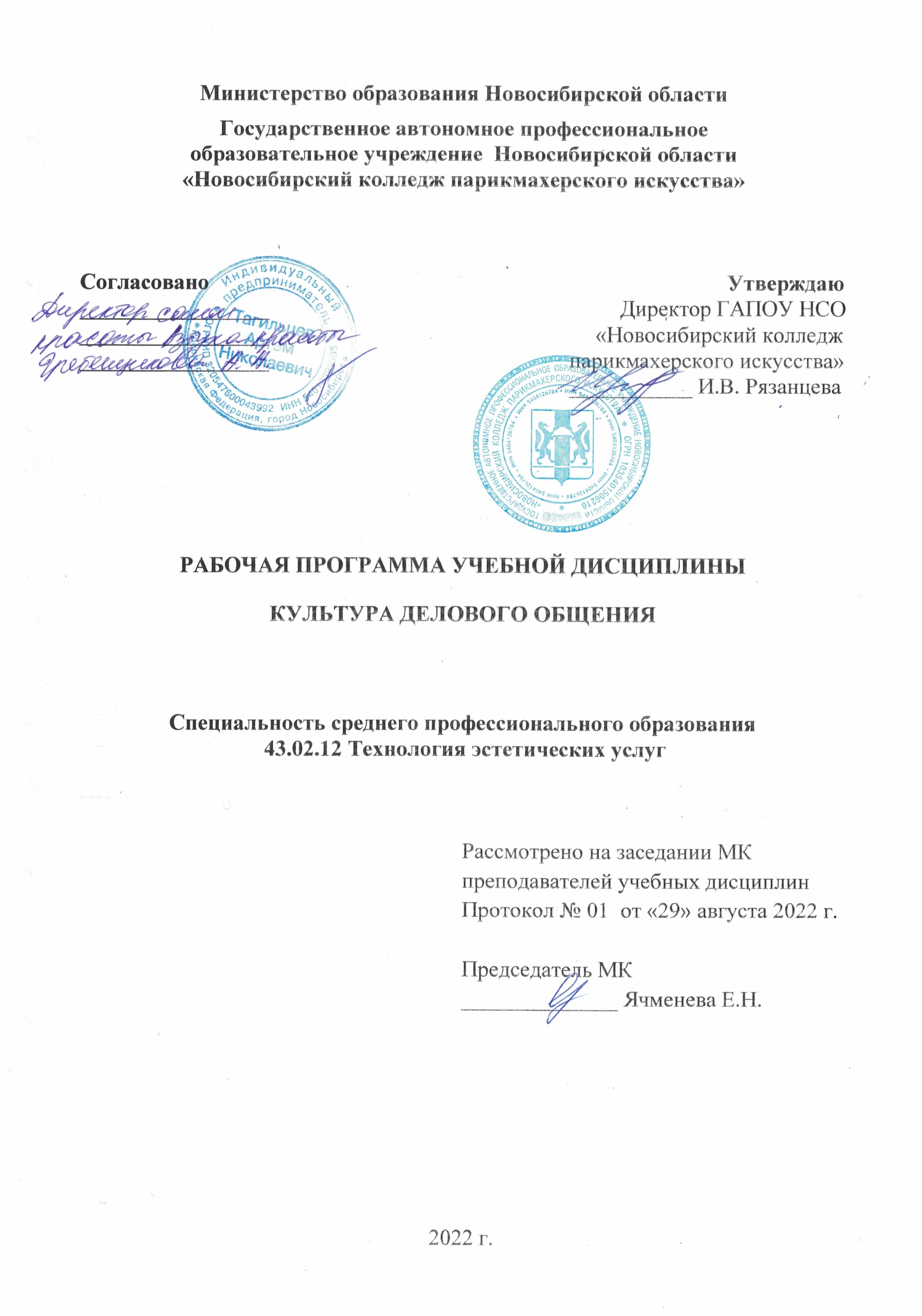 Рабочая программа учебной дисциплины разработана на основе Федерального государственного образовательного стандарта среднего профессионального образования (далее – ФГОС СПО) по специальности 43.02.12 Технология эстетических услуг, укрупненная группа профессий 43.00.00 Сервис и туризм. Срок получения СПО по ППССЗ в очной форме обучения - 2 года 10 месяцев.Организация-разработчик: ГАПОУ НСО «Новосибирский колледж парикмахерского искусства» Разработчики:Алферова Л.С., зам директора по УПР Черницкая Н.В., методист ВКЯчменева Е.Н., преподаватель гуманитарных дисциплин ВККРассмотрена и рекомендована к утверждению на заседании методической комиссии преподавателей учебных дисциплин29.08.2022 г.   протокол № 1 © ГАПОУ НСО «Новосибирский колледж парикмахерского искусства», 2022СОДЕРЖАНИЕОБЩАЯ ХАРАКТЕРИСТИКА РАБОЧЕЙ ПРОГРАММЫ УЧЕБНОЙ ДИСЦИПЛИНЫ ОП. 09 Культура делового общения1.1. Область применения рабочей программы Рабочая программа учебной дисциплины ОП. 09 Культура делового общения является частью основной профессиональной образовательной программы в соответствии с ФГОС СПО по специальности 43.02.12 Технология эстетических услуг.1.2. Место дисциплины в структуре основной профессиональной образовательной программыУчебная дисциплина «Культура делового общения» входит в общепрофессиональный учебный цикл и сформирована за счет вариативной части образовательной программы, связана с учебными дисциплинами: ОГСЭ.03 «Психология общения», ОП.03 Сервисная деятельность».1.3. Цель и планируемые результаты освоения дисциплины:2. СТРУКТУРА И СОДЕРЖАНИЕ УЧЕБНОЙ ДИСЦИПЛИНЫ2.1. Объем учебной дисциплины и виды учебной работыТематический план и содержание учебной дисциплины «Культура делового общения»	Для характеристики уровня освоения учебного материала используются следующие обозначения:1. – ознакомительный (узнавание ранее изученных объектов, свойств); 2. – репродуктивный (выполнение деятельности по образцу, инструкции или под руководством)3. – продуктивный (планирование и самостоятельное выполнение деятельности, решение проблемных задач)3. условия реализации РАБОЧЕЙ  программы учебной дисциплины3.1. Для реализации программы учебной дисциплины предусмотрены следующие специальные помещения:Кабинет «Гуманитарные дисциплины», оснащенный оборудованием: рабочие места по количеству обучающихся;рабочее место преподавателя;комплект  учебно-методической документации;раздаточный  материал.Технические средства обучения:персональный компьютер  с лицензионным программным обеспечением;мультимедийный проектор.3.2. Информационное обеспечение реализации программыДля реализации программы библиотечный фонд колледжа имеет печатные и/или электронные образовательные и информационные ресурсы, рекомендуемые для использования в образовательном процессе 3.2.1. Печатные изданияЖернакова М. Б., Румянцева И. А. Деловое общение: учебник и практикум для СПО / М. Б. Жернакова, И. А. Румянцева. - М.: Издательство «Юрайт», 2018. - 370 с. Панфилова А.П.  Культура речи и деловое общение в 2 ч. : учебник и практикум для среднего профессионального образования / А. П. Панфилова, А. В. Долматов; под общей редакцией А. П. Панфиловой. – Москва : Издательство Юрайт, 2021. – 231 с. Шеламова Г.М. Деловая культура и психология общения: учебник для СПО / Г.М.Шеламова. – 15-е изд., стер. – М.: ИЦ «Академия», 2017. – 160 с.3.2.2. Электронные издания (электронные ресурсы)http://www.elitarium.ru/2007/09/14/kultura_delovogo_obshhenija.html, http://www.hi-edu.ru/e-books/xbook126/01/part-007.htm  Капкан М.В. Деловой этикет : учеб. пособие / М. В. Капкан, Л. С. Лихачева. – Екатеринбург: Изд-во Урал. ун-та, 2017. – 168 с. https://elar.urfu.ru/bitstream/10995/51601/1/978-5-7996-2076-9_2017.pdfКузнецова М.А. Психология общения: Учебное пособие для СПО. – М.: РГУП, 2019. – 167 с. http://op.raj.ru/pdf/kuznecova_19.pdf  https://mx3.urait.ru/uploads/pdf_review/6DEED8F9-408D-45E5-993B-9242198305B0.pdf3.2.3. Дополнительные источники Бороздина Г.В. Психология делового общения: учебник / Г.В. Бороздина. – 3-е изд., перераб. и доп. – Москва: ИНФРА-М, 2020. – 320 с. Иванова  А. Ю.  Русский язык в деловой документации: учебник и практикум для среднего профессионального образования / А. Ю. Иванова. – 2-е изд., перераб. и доп. – Москва: Издательство Юрайт, 2021. – 187 с. Психология общения: учебник и практикум для СПО / В. Н. Лавриненко, Л. И. Чернышова; под ред. В. Н. Лавриненко, Л. И. Чернышовой. - М.: Издательство «Юрайт», 2020. - 350 с. КОНТРОЛЬ И ОЦЕНКА РЕЗУЛЬТАТОВ ОСВОЕНИЯ УЧЕБНОЙ ДИСЦИПЛИНЫСтр. ОБЩАЯ ХАРАКТЕРИСТИКА РАБОЧЕЙ ПРОГРАММЫ УЧЕБНОЙ ДИСЦИПЛИНЫ4СТРУКТУРА И СОДЕРЖАНИЕ УЧЕБНОЙ ДИСЦИПЛИНЫ5УСЛОВИЯ РЕАЛИЗАЦИИ УЧЕБНОЙ ДИСЦИПЛИНЫ9КОНТРОЛЬ И ОЦЕНКА РЕЗУЛЬТАТОВ ОСВОЕНИЯ УЧЕБНОЙ ДИСЦИПЛИНЫ10Код ПК, ОКУменияЗнанияЛичностные результаты (ЛР)   ПК 1.3.ПК 2.1 – 2.6ПК 3.1 – 3.4ВД 4ОК 01 ОК 02 ОК 03 ОК 04 ОК 05 ОК 06 ОК 10 осуществлять профессиональное общение с соблюдением норм и правил делового этикета; пользоваться простыми приемами саморегуляции поведения в процессе межличностного общения; передавать информацию устно и письменно с соблюдением требований культуры речи; принимать решения и аргументированно отстаивать свою точку зрения в корректной форме; поддерживать деловую репутацию; создавать и соблюдать имидж делового человека; организовывать индивидуальное рабочее место и места для профессионального общения с клиентами, партнерами и коллегамиправила делового общения; этические нормы взаимоотношений с клиентами, партнерами и коллегами; основные техники и приемы общения: правила слушания, ведения беседы, убеждения, консультирования; формы обращения, изложения просьб, выражения признательности, способы аргументации в производственных ситуациях; составляющие внешнего облика делового человека: костюм, прическа, макияж, аксессуары; правила организации рабочего пространства для индивидуальной работы и профессионального общения с клиентами, партнерами и коллегами.2. Проявляющий активную гражданскую позицию, демонстрирующий приверженность принципам честности, порядочности, открытости, экономически активный и участвующий в студенческом и территориальном самоуправлении, в том числе на условиях добровольчества, продуктивно взаимодействующий и участвующий в деятельности общественных организаций4. Проявляющий и демонстрирующий уважение к людям труда, осознающий ценность собственного труда. 6. Проявляющий уважение к людям старшего поколения и готовность к участию в социальной поддержке и волонтерских движениях 7. Осознающий приоритетную ценность личности человека. Уважающий собственную и чужую уникальность в различных ситуациях, во всех формах и видах деятельности.9. Сохраняющий психологическую устойчивость в ситуативно сложных или стремительно меняющихся ситуациях15. Соблюдающий требования к внешнему виду и культуре поведения работников индустрии красотыВид учебной работыОбъем часовОбъем образовательной программы 34Суммарная учебная нагрузка во взаимодействии с преподавателем30в том числе:в том числе:теоретическое обучение10практические занятия20Самостоятельная работа 4Промежуточная аттестация проводится в форме зачетаПромежуточная аттестация проводится в форме зачетаНаименование разделов и темСодержание учебного материала и формы организации деятельности обучающихсяСодержание учебного материала и формы организации деятельности обучающихсяСодержание учебного материала и формы организации деятельности обучающихсяОбъем часовКоды компетенций, формированию которых способствует элемент программыКоды ЛР, формированию которых способствует элемент программыУровень освоения122234565Раздел 1. Этика и культура делового общенияРаздел 1. Этика и культура делового общенияРаздел 1. Этика и культура делового общенияРаздел 1. Этика и культура делового общения10Тема 1.1.  Предмет, задачи и содержание дисциплины «Культура делового общения»Содержание учебного материалаСодержание учебного материалаСодержание учебного материала1ПК 1.3.ПК 2.1 – 2.6ПК 3.1 – 3.4ВД 4ОК 01 ОК 02 ОК 03 ОК 04 ОК 05 ОК 06 ОК 10 ЛР 2, ЛР 4, ЛР 6, ЛР 7, ЛР 9, ЛР 15Тема 1.1.  Предмет, задачи и содержание дисциплины «Культура делового общения»1Общее понятие о культуре и её роли в обществе. Понятия «деловые отношения», «культура поведения», «общение». Сущность культуры делового общения Общее понятие о культуре и её роли в обществе. Понятия «деловые отношения», «культура поведения», «общение». Сущность культуры делового общения 1ПК 1.3.ПК 2.1 – 2.6ПК 3.1 – 3.4ВД 4ОК 01 ОК 02 ОК 03 ОК 04 ОК 05 ОК 06 ОК 10 ЛР 2, ЛР 4, ЛР 6, ЛР 7, ЛР 9, ЛР 151Тема 1.1.  Предмет, задачи и содержание дисциплины «Культура делового общения»2Правила делового общения для работников сферы обслуживанияПравила делового общения для работников сферы обслуживания1ПК 1.3.ПК 2.1 – 2.6ПК 3.1 – 3.4ВД 4ОК 01 ОК 02 ОК 03 ОК 04 ОК 05 ОК 06 ОК 10 ЛР 2, ЛР 4, ЛР 6, ЛР 7, ЛР 9, ЛР 152Тема 1.1.  Предмет, задачи и содержание дисциплины «Культура делового общения»Тематика практических занятий Тематика практических занятий Тематика практических занятий 2ПК 1.3.ПК 2.1 – 2.6ПК 3.1 – 3.4ВД 4ОК 01 ОК 02 ОК 03 ОК 04 ОК 05 ОК 06 ОК 10 ЛР 2, ЛР 4, ЛР 6, ЛР 7, ЛР 9, ЛР 15Тема 1.1.  Предмет, задачи и содержание дисциплины «Культура делового общения»Практическое занятие №1. Анализ информационных материалов, составление словаря вежливости и памятки по обслуживанию населения для специалиста в области прикладной эстетикиПрактическое занятие №1. Анализ информационных материалов, составление словаря вежливости и памятки по обслуживанию населения для специалиста в области прикладной эстетикиПрактическое занятие №1. Анализ информационных материалов, составление словаря вежливости и памятки по обслуживанию населения для специалиста в области прикладной эстетики2ПК 1.3.ПК 2.1 – 2.6ПК 3.1 – 3.4ВД 4ОК 01 ОК 02 ОК 03 ОК 04 ОК 05 ОК 06 ОК 10 ЛР 2, ЛР 4, ЛР 6, ЛР 7, ЛР 9, ЛР 15Тема 1.2. Этические нормы взаимоотношений Содержание учебного материалаСодержание учебного материалаСодержание учебного материала1ПК 1.3.ПК 2.1 – 2.6ПК 3.1 – 3.4ВД 4ОК 01 ОК 02 ОК 03 ОК 04 ОК 05 ОК 06 ОК 10 ЛР 2, ЛР 4, ЛР 6, ЛР 7, ЛР 9, ЛР 15Тема 1.2. Этические нормы взаимоотношений 1Понятие этики делового общения. Категории профессиональной этикиПонятие этики делового общения. Категории профессиональной этики1ПК 1.3.ПК 2.1 – 2.6ПК 3.1 – 3.4ВД 4ОК 01 ОК 02 ОК 03 ОК 04 ОК 05 ОК 06 ОК 10 ЛР 2, ЛР 4, ЛР 6, ЛР 7, ЛР 9, ЛР 151Тема 1.2. Этические нормы взаимоотношений 2Этика взаимоотношений с коллегами, партнерами, клиентамиЭтика взаимоотношений с коллегами, партнерами, клиентами1ПК 1.3.ПК 2.1 – 2.6ПК 3.1 – 3.4ВД 4ОК 01 ОК 02 ОК 03 ОК 04 ОК 05 ОК 06 ОК 10 ЛР 2, ЛР 4, ЛР 6, ЛР 7, ЛР 9, ЛР 152Тема 1.2. Этические нормы взаимоотношений Тематика практических занятий Тематика практических занятий Тематика практических занятий 2ПК 1.3.ПК 2.1 – 2.6ПК 3.1 – 3.4ВД 4ОК 01 ОК 02 ОК 03 ОК 04 ОК 05 ОК 06 ОК 10 ЛР 2, ЛР 4, ЛР 6, ЛР 7, ЛР 9, ЛР 15Тема 1.2. Этические нормы взаимоотношений  Практическое занятие №2. Выявление  основных категорий профессиональной этики  и развитие  навыка «оценивания» своего поведения с точки зрения моральных принципов  Практическое занятие №2. Выявление  основных категорий профессиональной этики  и развитие  навыка «оценивания» своего поведения с точки зрения моральных принципов  Практическое занятие №2. Выявление  основных категорий профессиональной этики  и развитие  навыка «оценивания» своего поведения с точки зрения моральных принципов 2ПК 1.3.ПК 2.1 – 2.6ПК 3.1 – 3.4ВД 4ОК 01 ОК 02 ОК 03 ОК 04 ОК 05 ОК 06 ОК 10 ЛР 2, ЛР 4, ЛР 6, ЛР 7, ЛР 9, ЛР 15Тема 1.3. Эстетика внешнего вида специалиста в области прикладной эстетикиСодержание учебного материалаСодержание учебного материалаСодержание учебного материала1ПК 1.3.ПК 2.1 – 2.6ПК 3.1 – 3.4ВД 4ОК 01 ОК 02 ОК 03 ОК 04 ОК 05 ОК 06 ОК 10 ЛР 2, ЛР 4, ЛР 6, ЛР 7, ЛР 9, ЛР 15Тема 1.3. Эстетика внешнего вида специалиста в области прикладной эстетики1Составляющие внешнего облика делового человека: костюм, прическа, макияж, аксессуарыСоставляющие внешнего облика делового человека: костюм, прическа, макияж, аксессуары1ПК 1.3.ПК 2.1 – 2.6ПК 3.1 – 3.4ВД 4ОК 01 ОК 02 ОК 03 ОК 04 ОК 05 ОК 06 ОК 10 ЛР 2, ЛР 4, ЛР 6, ЛР 7, ЛР 9, ЛР 152Тема 1.3. Эстетика внешнего вида специалиста в области прикладной эстетики2Влияние внешнего вида и поведения специалиста в области прикладной эстетики на потребителяВлияние внешнего вида и поведения специалиста в области прикладной эстетики на потребителя1ПК 1.3.ПК 2.1 – 2.6ПК 3.1 – 3.4ВД 4ОК 01 ОК 02 ОК 03 ОК 04 ОК 05 ОК 06 ОК 10 ЛР 2, ЛР 4, ЛР 6, ЛР 7, ЛР 9, ЛР 153Тема 1.3. Эстетика внешнего вида специалиста в области прикладной эстетикиТематика практических занятий Тематика практических занятий Тематика практических занятий 2ПК 1.3.ПК 2.1 – 2.6ПК 3.1 – 3.4ВД 4ОК 01 ОК 02 ОК 03 ОК 04 ОК 05 ОК 06 ОК 10 ЛР 2, ЛР 4, ЛР 6, ЛР 7, ЛР 9, ЛР 15Тема 1.3. Эстетика внешнего вида специалиста в области прикладной эстетикиПрактическое занятие №3.  Создание «гардероба эстетиста» с учетом особенностей деловой одежды («деловой» силуэт, цвет, выбор ткани и др.)Практическое занятие №3.  Создание «гардероба эстетиста» с учетом особенностей деловой одежды («деловой» силуэт, цвет, выбор ткани и др.)Практическое занятие №3.  Создание «гардероба эстетиста» с учетом особенностей деловой одежды («деловой» силуэт, цвет, выбор ткани и др.)2ПК 1.3.ПК 2.1 – 2.6ПК 3.1 – 3.4ВД 4ОК 01 ОК 02 ОК 03 ОК 04 ОК 05 ОК 06 ОК 10 ЛР 2, ЛР 4, ЛР 6, ЛР 7, ЛР 9, ЛР 15Тема 1.3. Эстетика внешнего вида специалиста в области прикладной эстетикиСамостоятельная работа обучающихся:Разработка эскизов рабочей одежды для специалистов в области прикладной эстетикиСамостоятельная работа обучающихся:Разработка эскизов рабочей одежды для специалистов в области прикладной эстетикиСамостоятельная работа обучающихся:Разработка эскизов рабочей одежды для специалистов в области прикладной эстетики1ПК 1.3.ПК 2.1 – 2.6ПК 3.1 – 3.4ВД 4ОК 01 ОК 02 ОК 03 ОК 04 ОК 05 ОК 06 ОК 10 ЛР 2, ЛР 4, ЛР 6, ЛР 7, ЛР 9, ЛР 15Раздел 2. Психологические аспекты профессионального общенияРаздел 2. Психологические аспекты профессионального общенияРаздел 2. Психологические аспекты профессионального общенияРаздел 2. Психологические аспекты профессионального общения24Тема 2.1. Особенности профессионального общения в сфере обслуживанияСодержание учебного материалаСодержание учебного материалаСодержание учебного материала1ПК 1.3.ПК 2.1 – 2.6ПК 3.1 – 3.4ВД 4ОК 01 ОК 02 ОК 03 ОК 04 ОК 05 ОК 06 ОК 10 ЛР 2, ЛР 4, ЛР 6, ЛР 7, ЛР 9, ЛР 15Тема 2.1. Особенности профессионального общения в сфере обслуживания1Понятие и сущность профессионального общения.  Цели и функции общенияПонятие и сущность профессионального общения.  Цели и функции общения1ПК 1.3.ПК 2.1 – 2.6ПК 3.1 – 3.4ВД 4ОК 01 ОК 02 ОК 03 ОК 04 ОК 05 ОК 06 ОК 10 ЛР 2, ЛР 4, ЛР 6, ЛР 7, ЛР 9, ЛР 152Тема 2.1. Особенности профессионального общения в сфере обслуживания2Классификация видов общения Классификация видов общения 1ПК 1.3.ПК 2.1 – 2.6ПК 3.1 – 3.4ВД 4ОК 01 ОК 02 ОК 03 ОК 04 ОК 05 ОК 06 ОК 10 ЛР 2, ЛР 4, ЛР 6, ЛР 7, ЛР 9, ЛР 152Тема 2.1. Особенности профессионального общения в сфере обслуживанияТематика практических занятий Тематика практических занятий Тематика практических занятий 2ПК 1.3.ПК 2.1 – 2.6ПК 3.1 – 3.4ВД 4ОК 01 ОК 02 ОК 03 ОК 04 ОК 05 ОК 06 ОК 10 ЛР 2, ЛР 4, ЛР 6, ЛР 7, ЛР 9, ЛР 15Тема 2.1. Особенности профессионального общения в сфере обслуживанияПрактическое занятие № 4. Осуществление профессионального общения с соблюдением норм и правил делового этикетаПрактическое занятие № 4. Осуществление профессионального общения с соблюдением норм и правил делового этикетаПрактическое занятие № 4. Осуществление профессионального общения с соблюдением норм и правил делового этикета2ПК 1.3.ПК 2.1 – 2.6ПК 3.1 – 3.4ВД 4ОК 01 ОК 02 ОК 03 ОК 04 ОК 05 ОК 06 ОК 10 ЛР 2, ЛР 4, ЛР 6, ЛР 7, ЛР 9, ЛР 15Тема 2.2. Интерактивная сторона общения (организация межличностного взаимодействия)Содержание учебного материалаСодержание учебного материалаСодержание учебного материала2ПК 1.3.ПК 2.1 – 2.6ПК 3.1 – 3.4ВД 4ОК 01 ОК 02 ОК 03 ОК 04 ОК 05 ОК 06 ОК 10 ЛР 2, ЛР 4, ЛР 6, ЛР 7, ЛР 9, ЛР 15Тема 2.2. Интерактивная сторона общения (организация межличностного взаимодействия)11Структура межличностного взаимодействия2ПК 1.3.ПК 2.1 – 2.6ПК 3.1 – 3.4ВД 4ОК 01 ОК 02 ОК 03 ОК 04 ОК 05 ОК 06 ОК 10 ЛР 2, ЛР 4, ЛР 6, ЛР 7, ЛР 9, ЛР 152Тема 2.2. Интерактивная сторона общения (организация межличностного взаимодействия)22Стратегии и тактики взаимодействия2ПК 1.3.ПК 2.1 – 2.6ПК 3.1 – 3.4ВД 4ОК 01 ОК 02 ОК 03 ОК 04 ОК 05 ОК 06 ОК 10 ЛР 2, ЛР 4, ЛР 6, ЛР 7, ЛР 9, ЛР 152Тема 2.2. Интерактивная сторона общения (организация межличностного взаимодействия)33Механизмы партнерских отношений2ПК 1.3.ПК 2.1 – 2.6ПК 3.1 – 3.4ВД 4ОК 01 ОК 02 ОК 03 ОК 04 ОК 05 ОК 06 ОК 10 ЛР 2, ЛР 4, ЛР 6, ЛР 7, ЛР 9, ЛР 152Тема 2.2. Интерактивная сторона общения (организация межличностного взаимодействия)44Правила корпоративного поведения в команде2ПК 1.3.ПК 2.1 – 2.6ПК 3.1 – 3.4ВД 4ОК 01 ОК 02 ОК 03 ОК 04 ОК 05 ОК 06 ОК 10 ЛР 2, ЛР 4, ЛР 6, ЛР 7, ЛР 9, ЛР 152Тема 2.2. Интерактивная сторона общения (организация межличностного взаимодействия)Тематика практических занятийТематика практических занятийТематика практических занятий2ПК 1.3.ПК 2.1 – 2.6ПК 3.1 – 3.4ВД 4ОК 01 ОК 02 ОК 03 ОК 04 ОК 05 ОК 06 ОК 10 ЛР 2, ЛР 4, ЛР 6, ЛР 7, ЛР 9, ЛР 15Тема 2.2. Интерактивная сторона общения (организация межличностного взаимодействия)Практическое занятие № 5.  Исследование межличностных отношений в группеПрактическое занятие № 5.  Исследование межличностных отношений в группеПрактическое занятие № 5.  Исследование межличностных отношений в группе2ПК 1.3.ПК 2.1 – 2.6ПК 3.1 – 3.4ВД 4ОК 01 ОК 02 ОК 03 ОК 04 ОК 05 ОК 06 ОК 10 ЛР 2, ЛР 4, ЛР 6, ЛР 7, ЛР 9, ЛР 15Тема 2.2. Интерактивная сторона общения (организация межличностного взаимодействия)Самостоятельная работа обучающихся:Исследование самооценкиОпределение морально-психологического климата в коллективеСамостоятельная работа обучающихся:Исследование самооценкиОпределение морально-психологического климата в коллективеСамостоятельная работа обучающихся:Исследование самооценкиОпределение морально-психологического климата в коллективе1Тема 2.3. Техники и приемы общения, правила слушания, ведения беседыСодержание учебного материалаСодержание учебного материалаСодержание учебного материала2ПК 1.3.ПК 2.1 – 2.6ПК 3.1 – 3.4ВД 4ОК 01 ОК 02 ОК 03 ОК 04 ОК 05 ОК 06 ОК 10 ЛР 2, ЛР 4, ЛР 6, ЛР 7, ЛР 9, ЛР 15Тема 2.3. Техники и приемы общения, правила слушания, ведения беседы1Техники и приемы общенияТехники и приемы общения2ПК 1.3.ПК 2.1 – 2.6ПК 3.1 – 3.4ВД 4ОК 01 ОК 02 ОК 03 ОК 04 ОК 05 ОК 06 ОК 10 ЛР 2, ЛР 4, ЛР 6, ЛР 7, ЛР 9, ЛР 152Тема 2.3. Техники и приемы общения, правила слушания, ведения беседы2Основные требования к речи: тон, артикуляция, точность в подборе словОсновные требования к речи: тон, артикуляция, точность в подборе слов2ПК 1.3.ПК 2.1 – 2.6ПК 3.1 – 3.4ВД 4ОК 01 ОК 02 ОК 03 ОК 04 ОК 05 ОК 06 ОК 10 ЛР 2, ЛР 4, ЛР 6, ЛР 7, ЛР 9, ЛР 152Тема 2.3. Техники и приемы общения, правила слушания, ведения беседы3Правила установления контакта с собеседникомПравила установления контакта с собеседником2ПК 1.3.ПК 2.1 – 2.6ПК 3.1 – 3.4ВД 4ОК 01 ОК 02 ОК 03 ОК 04 ОК 05 ОК 06 ОК 10 ЛР 2, ЛР 4, ЛР 6, ЛР 7, ЛР 9, ЛР 152Тема 2.3. Техники и приемы общения, правила слушания, ведения беседы4Правила слушания, ведения беседы, убеждения, консультированияПравила слушания, ведения беседы, убеждения, консультирования2ПК 1.3.ПК 2.1 – 2.6ПК 3.1 – 3.4ВД 4ОК 01 ОК 02 ОК 03 ОК 04 ОК 05 ОК 06 ОК 10 ЛР 2, ЛР 4, ЛР 6, ЛР 7, ЛР 9, ЛР 152Тема 2.3. Техники и приемы общения, правила слушания, ведения беседыТематика практических занятий Тематика практических занятий Тематика практических занятий 4ПК 1.3.ПК 2.1 – 2.6ПК 3.1 – 3.4ВД 4ОК 01 ОК 02 ОК 03 ОК 04 ОК 05 ОК 06 ОК 10 ЛР 2, ЛР 4, ЛР 6, ЛР 7, ЛР 9, ЛР 15Тема 2.3. Техники и приемы общения, правила слушания, ведения беседыПрактическое занятие № 6.  Отработка приемов вступления в контакт, привлечения и удержания внимания клиента во время беседыПрактическое занятие № 6.  Отработка приемов вступления в контакт, привлечения и удержания внимания клиента во время беседыПрактическое занятие № 6.  Отработка приемов вступления в контакт, привлечения и удержания внимания клиента во время беседы4ПК 1.3.ПК 2.1 – 2.6ПК 3.1 – 3.4ВД 4ОК 01 ОК 02 ОК 03 ОК 04 ОК 05 ОК 06 ОК 10 ЛР 2, ЛР 4, ЛР 6, ЛР 7, ЛР 9, ЛР 15Тема 2.3. Техники и приемы общения, правила слушания, ведения беседыПрактическое занятие № 7.  Групповой тренинг «Развитие умений и навыков общения» (отработка навыков общения, способов передачи информации, норм произношения, применения стилей русского языка в устной и письменной речи)Практическое занятие № 7.  Групповой тренинг «Развитие умений и навыков общения» (отработка навыков общения, способов передачи информации, норм произношения, применения стилей русского языка в устной и письменной речи)Практическое занятие № 7.  Групповой тренинг «Развитие умений и навыков общения» (отработка навыков общения, способов передачи информации, норм произношения, применения стилей русского языка в устной и письменной речи)4ПК 1.3.ПК 2.1 – 2.6ПК 3.1 – 3.4ВД 4ОК 01 ОК 02 ОК 03 ОК 04 ОК 05 ОК 06 ОК 10 ЛР 2, ЛР 4, ЛР 6, ЛР 7, ЛР 9, ЛР 15Тема 2.3. Техники и приемы общения, правила слушания, ведения беседыСамостоятельная работа обучающихся:Отработка приемов общенияУстановление контакта с собеседникомСлушание и ведение беседыОсуществления конструктивной критикиСамостоятельная работа обучающихся:Отработка приемов общенияУстановление контакта с собеседникомСлушание и ведение беседыОсуществления конструктивной критикиСамостоятельная работа обучающихся:Отработка приемов общенияУстановление контакта с собеседникомСлушание и ведение беседыОсуществления конструктивной критики1Тема 2.4. Общение как коммуникация Содержание учебного материалаСодержание учебного материалаСодержание учебного материала2ПК 1.3.ПК 2.1 – 2.6ПК 3.1 – 3.4ВД 4ОК 01 ОК 02 ОК 03 ОК 04 ОК 05 ОК 06 ОК 10 ЛР 2, ЛР 4, ЛР 6, ЛР 7, ЛР 9, ЛР 15Тема 2.4. Общение как коммуникация 1Коммуникативная  и перцептивная стороны общенияКоммуникативная  и перцептивная стороны общения2ПК 1.3.ПК 2.1 – 2.6ПК 3.1 – 3.4ВД 4ОК 01 ОК 02 ОК 03 ОК 04 ОК 05 ОК 06 ОК 10 ЛР 2, ЛР 4, ЛР 6, ЛР 7, ЛР 9, ЛР 152Тема 2.4. Общение как коммуникация 2Пространственно-временная организация общенияПространственно-временная организация общения2ПК 1.3.ПК 2.1 – 2.6ПК 3.1 – 3.4ВД 4ОК 01 ОК 02 ОК 03 ОК 04 ОК 05 ОК 06 ОК 10 ЛР 2, ЛР 4, ЛР 6, ЛР 7, ЛР 9, ЛР 152Тема 2.4. Общение как коммуникация 3Вербальный и невербальный уровни обмена информациейВербальный и невербальный уровни обмена информацией2ПК 1.3.ПК 2.1 – 2.6ПК 3.1 – 3.4ВД 4ОК 01 ОК 02 ОК 03 ОК 04 ОК 05 ОК 06 ОК 10 ЛР 2, ЛР 4, ЛР 6, ЛР 7, ЛР 9, ЛР 152Тема 2.4. Общение как коммуникация 4Требования культуры речиТребования культуры речи2ПК 1.3.ПК 2.1 – 2.6ПК 3.1 – 3.4ВД 4ОК 01 ОК 02 ОК 03 ОК 04 ОК 05 ОК 06 ОК 10 ЛР 2, ЛР 4, ЛР 6, ЛР 7, ЛР 9, ЛР 152Тема 2.4. Общение как коммуникация 5Формы обращения, изложения просьб, выражения признательности Формы обращения, изложения просьб, выражения признательности 2ПК 1.3.ПК 2.1 – 2.6ПК 3.1 – 3.4ВД 4ОК 01 ОК 02 ОК 03 ОК 04 ОК 05 ОК 06 ОК 10 ЛР 2, ЛР 4, ЛР 6, ЛР 7, ЛР 9, ЛР 153Тема 2.4. Общение как коммуникация 6Способы аргументации в производственных ситуацияхСпособы аргументации в производственных ситуациях2ПК 1.3.ПК 2.1 – 2.6ПК 3.1 – 3.4ВД 4ОК 01 ОК 02 ОК 03 ОК 04 ОК 05 ОК 06 ОК 10 ЛР 2, ЛР 4, ЛР 6, ЛР 7, ЛР 9, ЛР 153Тема 2.4. Общение как коммуникация 7Система приемов саморегуляции поведенияСистема приемов саморегуляции поведения2ПК 1.3.ПК 2.1 – 2.6ПК 3.1 – 3.4ВД 4ОК 01 ОК 02 ОК 03 ОК 04 ОК 05 ОК 06 ОК 10 ЛР 2, ЛР 4, ЛР 6, ЛР 7, ЛР 9, ЛР 152Тема 2.4. Общение как коммуникация Тематика практических занятий Тематика практических занятий Тематика практических занятий 6ПК 1.3.ПК 2.1 – 2.6ПК 3.1 – 3.4ВД 4ОК 01 ОК 02 ОК 03 ОК 04 ОК 05 ОК 06 ОК 10 ЛР 2, ЛР 4, ЛР 6, ЛР 7, ЛР 9, ЛР 15Тема 2.4. Общение как коммуникация Практическое занятие № 8.  Групповой тренинг «Развитие умений и навыков общения»Практическое занятие № 8.  Групповой тренинг «Развитие умений и навыков общения»Практическое занятие № 8.  Групповой тренинг «Развитие умений и навыков общения»6ПК 1.3.ПК 2.1 – 2.6ПК 3.1 – 3.4ВД 4ОК 01 ОК 02 ОК 03 ОК 04 ОК 05 ОК 06 ОК 10 ЛР 2, ЛР 4, ЛР 6, ЛР 7, ЛР 9, ЛР 15Тема 2.4. Общение как коммуникация Практическое занятие № 9.  Ролевая игра «Потенциальный клиент» (тренинг по развитию профессионально важных качеств личности)Практическое занятие № 9.  Ролевая игра «Потенциальный клиент» (тренинг по развитию профессионально важных качеств личности)Практическое занятие № 9.  Ролевая игра «Потенциальный клиент» (тренинг по развитию профессионально важных качеств личности)6ПК 1.3.ПК 2.1 – 2.6ПК 3.1 – 3.4ВД 4ОК 01 ОК 02 ОК 03 ОК 04 ОК 05 ОК 06 ОК 10 ЛР 2, ЛР 4, ЛР 6, ЛР 7, ЛР 9, ЛР 15Тема 2.4. Общение как коммуникация Практическое занятие № 10. Решение ситуационных задач - использование приемов саморегуляции поведения в профессиональной деятельностиПрактическое занятие № 10. Решение ситуационных задач - использование приемов саморегуляции поведения в профессиональной деятельностиПрактическое занятие № 10. Решение ситуационных задач - использование приемов саморегуляции поведения в профессиональной деятельности6ПК 1.3.ПК 2.1 – 2.6ПК 3.1 – 3.4ВД 4ОК 01 ОК 02 ОК 03 ОК 04 ОК 05 ОК 06 ОК 10 ЛР 2, ЛР 4, ЛР 6, ЛР 7, ЛР 9, ЛР 15Тема 2.4. Общение как коммуникация Самостоятельная работа обучающихся:Отработка приемов саморегуляции поведенияАнализ особенностей межличностного общения Самостоятельная работа обучающихся:Отработка приемов саморегуляции поведенияАнализ особенностей межличностного общения Самостоятельная работа обучающихся:Отработка приемов саморегуляции поведенияАнализ особенностей межличностного общения 1Всего: Всего: Всего: Всего: 34Результаты обученияКритерии оценкиКритерии оценкиМетоды оценкиЗнания:правила делового общения; этические нормы взаимоотношений с клиентами, партнерами и коллегами; основные техники и приемы общения: правила слушания, ведения беседы, убеждения, консультирования; формы обращения, изложения просьб, выражения признательности, способы аргументации в производственных ситуациях; составляющие внешнего облика делового человека: костюм, прическа, макияж, аксессуары; правила организации рабочего пространства для индивидуальной работы и профессионального общения с клиентами, партнерами и коллегами Полнота ответов, точность формулировок, адекватность применения профессиональной терминологииНе менее 75% правильных ответов Полнота ответов, точность формулировок, адекватность применения профессиональной терминологииНе менее 75% правильных ответовПредоставление отчетов по практическим занятиямТестированиеЗачетЭкспертная оценка  результатов деятельности обучающегося при выполнении самостоятельной работы,  практического задания, тестирования, защиты отчета по практическому занятию и других видов текущего контроляЭкспертная оценка  результатов ответа/выполнения задания на зачетеУмения: осуществлять профессиональное общение с соблюдением норм и правил делового этикета; пользоваться простыми приемами саморегуляции поведения в процессе межличностного общения; передавать информацию устно и письменно с соблюдением требований культуры речи; принимать решения и аргументированно отстаивать свою точку зрения в корректной форме; поддерживать деловую репутацию; создавать и соблюдать имидж делового человека; организовывать индивидуальное рабочее место и места для профессионального общения с клиентами, партнерами и коллегамиУмения: осуществлять профессиональное общение с соблюдением норм и правил делового этикета; пользоваться простыми приемами саморегуляции поведения в процессе межличностного общения; передавать информацию устно и письменно с соблюдением требований культуры речи; принимать решения и аргументированно отстаивать свою точку зрения в корректной форме; поддерживать деловую репутацию; создавать и соблюдать имидж делового человека; организовывать индивидуальное рабочее место и места для профессионального общения с клиентами, партнерами и коллегамиПравильность, полнота выполнения заданий, точность формулировок, Адекватность, оптимальность выбора способов действий, методов, последовательностей действий Точность оценки, самооценки выполненияПредоставление отчетов по практическим занятиямТестированиеЗачетЭкспертная оценка  результатов деятельности обучающегося при выполнении самостоятельной работы,  практического задания, тестирования, защиты отчета по практическому занятию и других видов текущего контроляЭкспертная оценка  результатов ответа/выполнения задания на зачетеЛичностные результаты:2. Проявляющий активную гражданскую позицию, демонстрирующий приверженность принципам честности, порядочности, открытости, экономически активный и участвующий в студенческом и территориальном самоуправлении, в том числе на условиях добровольчества, продуктивно взаимодействующий и участвующий в деятельности общественных организаций4. Проявляющий и демонстрирующий уважение к людям труда, осознающий ценность собственного труда. 6. Проявляющий уважение к людям старшего поколения и готовность к участию в социальной поддержке и волонтерских движениях 7. Осознающий приоритетную ценность личности человека. Уважающий собственную и чужую уникальность в различных ситуациях, во всех формах и видах деятельности.9. Сохраняющий психологическую устойчивость в ситуативно сложных или стремительно меняющихся ситуациях15. Соблюдающий требования к внешнему виду и культуре поведения работников индустрии красотыЛичностные результаты:2. Проявляющий активную гражданскую позицию, демонстрирующий приверженность принципам честности, порядочности, открытости, экономически активный и участвующий в студенческом и территориальном самоуправлении, в том числе на условиях добровольчества, продуктивно взаимодействующий и участвующий в деятельности общественных организаций4. Проявляющий и демонстрирующий уважение к людям труда, осознающий ценность собственного труда. 6. Проявляющий уважение к людям старшего поколения и готовность к участию в социальной поддержке и волонтерских движениях 7. Осознающий приоритетную ценность личности человека. Уважающий собственную и чужую уникальность в различных ситуациях, во всех формах и видах деятельности.9. Сохраняющий психологическую устойчивость в ситуативно сложных или стремительно меняющихся ситуациях15. Соблюдающий требования к внешнему виду и культуре поведения работников индустрии красоты– Демонстрация интереса к будущей профессии;  оценка собственного продвижения, личностного развития;  положительная динамика в организации собственной учебной деятельности по результатам самооценки, самоанализа и коррекции ее результатов;  ответственность за результат учебной деятельности и подготовки к профессиональной деятельности;  проявление учебной активности;  участие в исследовательской и проектной работе;  участие в викторинах, в предметных неделях;  соблюдение этических норм общения при взаимодействии с обучающимися, преподавателями;  конструктивное взаимодействие в учебном коллективе;  демонстрация навыков межличностного делового общения, социального имиджа;– готовность к общению и взаимодействию с людьми самого разного статуса, этнической, религиозной принадлежности и в многообразных обстоятельствах;  сформированность гражданской позиции; участие в волонтерском движении;  проявление мировоззренческих установок на готовность молодых людей к работе на благо ОтечестваНаблюдение, экспертная оценка во время учебной деятельности